CORPORACIÓN EDUCACIONAL  A&G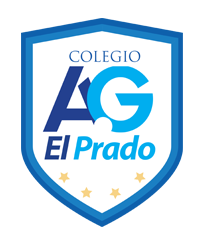 Colegio El PradoCooperativa nº 7029 – PudahuelTeléfonos: 227499500  -   227476072Profesor(a): Jacqueline France Gómez               Guía Remota N° 3 de HistoriaPinta solo los días de la semana.Responde:1.- La semana tiene __________ días.2.- Los meses del año son _______3.- Las estaciones del año son _______4.- Tú vas al colegio _______días.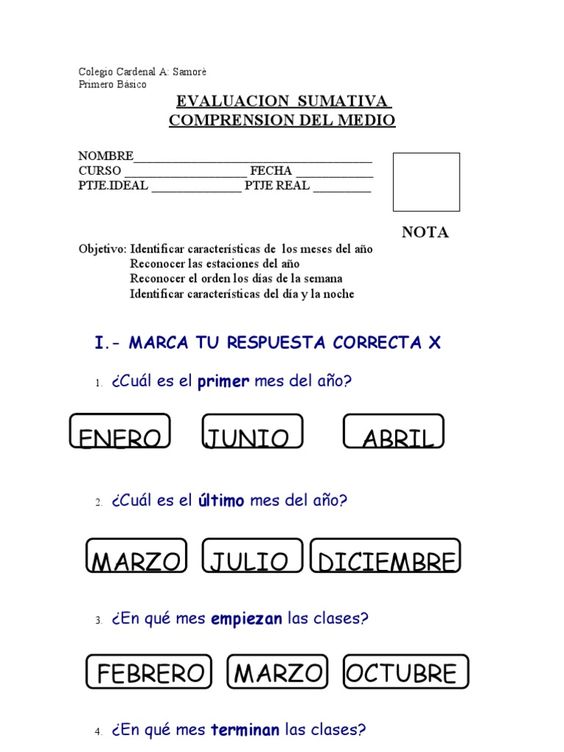 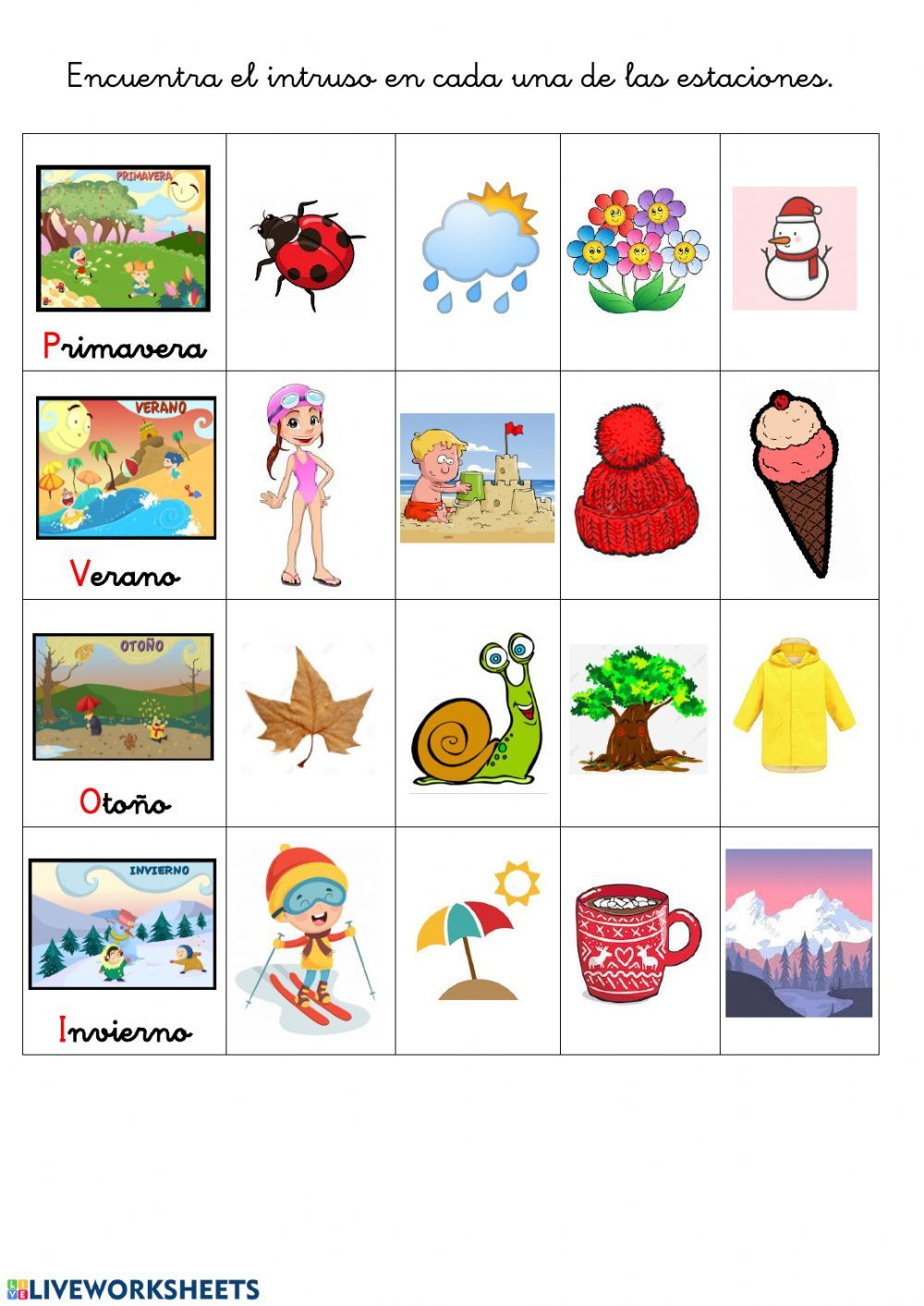        Lunes  EneroDomingo       Sábado  MartesMarzo         Viernes  JuevesMiércoles